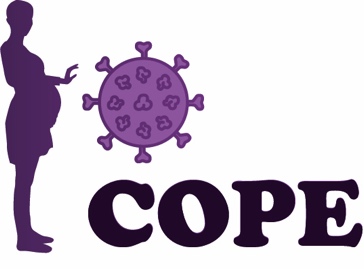 Var god och fyll i nedanstående information avseende din COVID-19 infektion:Personnummer:___________________________________________________________Symtomdebut, datum: _______________________eller: Inga symtom Positiv test för SARS-CoV-2 virus (PCR), datum: __________________________________Positiv test för SARS-CoV-2 virus (antigentest), datum: ____________________________Positiv test för antikroppar mot SARS-CoV-2 virus, datum: _________________________